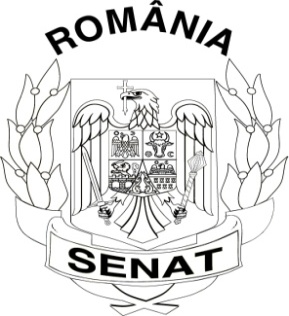 15 – 26 aprilie 2024ACTUALITATEA  EUROPEANĂ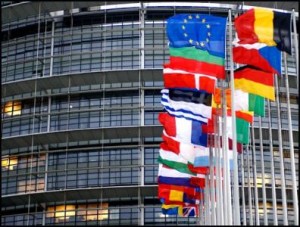 I    DOCUMENTE ADOPTATE DE COMISIA EUROPEANĂCARTE ALBĂ privind controlul exporturilor– COM(2024) 25 finalControlul exporturilor UE de produse cu dublă utilizare1 reprezintă un instrument-cheie pentru pacea și securitatea internațională, precum și pentru protecția drepturilor omului. El garantează faptul că produse precum produsele electronice avansate, toxinele, tehnologiile pentru rachete sau componentele nucleare, care au utilizări civile, dar și militare, nu ajung pe mâini greșite. Prin urmare, produsele cu dublă utilizare fac obiectul unor autorizații atunci când sunt exportate în afara UE, limitând posibilitatea ca aceste produse să fie utilizate în războaie sau în situații de conflict, pentru încălcări ale drepturilor omului sau pentru a permite proliferarea armelor de distrugere în masă.Unele țări, inclusiv unele state membre ale UE, au multiplicat noile controale naționale privind tehnologiile sensibile emergente și avansate în afara cadrului multilateral, creând astfel riscul de apariție a unui mozaic de măsuri de control în cadrul UE și de fragmentare a pieței unice. Aceste evoluții diverse au expus statele membre la o presiune geopolitică și au ridicat semne de întrebare cu privire la caracterul adecvat al actualului cadrual UE de control al exporturilor pentru a contribui în mod eficace la securitatea UE și a statelor sale membre. În acest context, la 20 iunie 2023, Comisia și Înaltul Reprezentant au adoptat o comunicare privind o strategie europeană de securitate economică4. Aceasta solicită o acțiune mai rapidă și coordonată la nivelul UE în domeniul controlului exporturilor de produse cu dublă utilizare și utilizarea deplină a posibilităților oferite de Regulamentul privind produsele cu dublă utilizare. Prezenta carte albă analizează situația actuală și face o serie de propuneri pentru a aborda provocările actuale, atât pentru a favoriza controale uniforme și eficace în întreaga UE, cât și pentru a deschide o discuție cu statele membre, cu Parlamentul European și cu părțile interesate, inclusiv cu comunitatea de afaceri, cu privire la evaluarea funcționării Regulamentului privind produsele cu dublă utilizare și la capacitatea cadrului actual de a răspunde în mod eficace nevoilor actuale și viitoare ale UE în materie de securitate.Exemple de controale unilaterale ale exporturilor adoptate de țările terțe La 7 octombrie 2022, SUA au adoptat controale unilaterale ale exporturilor de cipuri de calcul avansate și de înaltă performanță și de software aferent, precum și de echipamente avansate de fabricație a semiconductorilor. Ca răspuns la aceste măsuri, China a solicitat consultări cu SUA în cadrul mecanismului de soluționare a litigiilor al OMC, în decembrie 202212. SUA au consolidat și mai mult măsurile respective printr-o actualizare publicată la 17 octombrie 202313. La 23 mai 2023, Japonia a adoptat controlul exporturilor de produse pentru fabricarea semiconductorilor14. În 2023, China a adoptat o serie de controale ale exporturilor. Mai precis, la 3 iulie 2023, China a adoptat controale care vizează produsele care conțin galiu și germaniu, la 31 iulie 2023 - controale care vizează vehiculele aeriene fără pilot avansate (UAV), iar la 1 septembrie 2023 - controale care vizează grafitul și produsele care conțin grafit. Exemple de liste de control naționale adoptate sau propuse de statele membre:La 23 iunie 2023, Țările de Jos au adoptat o listă de control națională care stabilește noi controale ale exporturilor de echipamente de fabricare a semiconductorilor. Aceste controale au reflectat progresele rapide înregistrate în tehnologia semiconductorilor și au implicat discuții cu partenerii internaționali20. La 31 mai 2023, Spania a adoptat o listă de control națională care impune noi controale ale exporturilor în domeniul informaticii cuantice, al fabricației aditive și al altor tehnologii emergente, din motive de siguranță publică21. La 28 iunie 2023, Lituania a adoptat o listă de control națională care interzice exporturile de produse incluse pe o listă de clasificare tarifară care cuprinde, printre altele, motoare de aeronave, echipamente, precum și dispozitive de măsurare și electronice. Aceste controale sunt menite să răspundă amenințării la adresa securității Lituaniei pe care o reprezintă agresiunea militară a statelor străine împotriva Ucrainei și au urmărit să reducă această amenințare prin limitarea capacităților tehnice ale statelor străine de a purta un război de agresiune în Ucraina. Rezoluția din iunie a fost modificată recent la 15 noiembrie 2023. La 10 noiembrie 2023, Finlanda a lansat o consultare publică cu privire la proiecte de măsuri naționale care, dacă ar fi adoptate, ar include controale asupra tehnologiilor emergente, cum ar fi circuitele integrate, calculatoarele cuantice și echipamentele de fabricație aditivă24. Regulamentul privind produsele cu dublă utilizare prevede evaluarea sa în perioada 2026-2028. Cu toate acestea, ritmul rapid al evenimentelor din ultimii trei ani determină Comisia să concluzioneze că evaluarea ar trebui să fie devansată în primul trimestru al anului 2025 pentru a evalua și, ulterior, pentru a formula eventuale propuneri de remediere a deficiențelor regulamentului în ceea ce privește eficacitatea și eficiența sa – dintre care unele au fost evidențiate în prezenta carte albă. Această evaluare va fi susținută de un studiu aprofundat în 2024 și va putea, de asemenea, să se bazeze pe rezultatele evaluării unei serii de tehnologii esențiale pentru securitatea economică a UE, astfel cum s-a anunțat într-o recomandare a Comisiei38 adoptată la 3 octombrie39. Această evaluare va fi efectuată în consultare cu statele membre și cu părțile interesate și va fi însoțită de o consultare publică. Aceasta ar trebui să permită părților interesate să identifice deficiențele existente în ceea ce privește eficacitatea și eficiența cadrului actual și să propună posibile soluții de remediere a acestora, având în vedere provocările identificate în prezenta carte albă.CARTE ALBĂ privind investițiile în exterior– COM(2024) 24 finalComunicarea comună privind Strategia europeană pentru securitate economică adoptată la 20 iunie 20231 (denumită în continuare „comunicarea comună”) recunoaște importanța piețelor globale deschise pentru succesul și securitatea economică a Uniunii Europene, atât pe planul rezilienței, cât și pe cel al competitivității. Ea confirmă faptul că „economiile noastre prosperă în ceea ce privește comerțul și investițiile deschise și bazate pe norme, conectivitatea transfrontalieră sigură și colaborarea în domeniul cercetării și inovării”. În același timp, comunicarea recunoaște posibilitatea apariției unor riscuri în materie de securitate atunci când tehnologiile și investițiile sensibile ies din UE într-un mod care poate amenința pacea și securitatea internațională. În mod concret, comunicarea se referă la riscul scurgerii de tehnologii și de know-how ca urmare a investițiilor în exterior (și anume, investiții realizate de întreprinderile din UE în țări terțe) într-un set restrâns de tehnologii avansate care ar putea consolida capacitățile militare și de informații ale unor actori care ar putea utiliza aceste capacități pentru a amenința pacea și securitatea internațională.Prezenta carte albă descrie situația actuală a lucrărilor inițiale ale UE în ceea ce privește investițiile în exterior. Aceasta prezintă o cale de urmat pentru a înțelege și a aborda provocările actuale printr-o abordare uniformă și eficace la nivelul UE. Scopul său este de a invita părțile interesate să formuleze observații și contribuții pentru a ajuta Comisia să definească domeniul de aplicare al unei viitoare recomandări a Comisiei privind investițiile în exterior, în strânsă cooperare cu statele membre. Înaltul Reprezentant/Vicepreședintele (ÎR/VP) își poate aduce contribuția, dacă este cazul, în legătură cu posibile probleme legate de politica externă și de securitate comună. Cartea albă va ajuta Comisia să înțeleagă punctele de vedere și preocupările părților interesate și ale Parlamentului European, ținând totodată pasul cu reflecțiile și analizele în curs desfășurate la nivelul UE5 și al statelor membre cu privire la chestiunea investițiilor în exterior și a securității economice în general.Înaintea comunicării comune, Comisia a lansat, în primăvara anului 2023, o dezbatere pe această temă cu autoritățile de examinare a ISD și de control al exporturilor de produse cu dublă utilizare din statele membre. Pentru a alimenta această dezbatere, Comisia a colectat date privind investițiile în exterior ale întreprinderilor din UE. În perioada 2013-2022, au existat aproximativ 12 800 de tranzacții de fuziuni și achiziții efectuate de societăți din UE în țări terțe, reprezentând aproximativ 1,4 mii de miliarde EUR și 26 000 de tranzacții de investiții cu capital de risc, cu o valoare totală de 408 milioane EUR6 . Pentru ambele categorii de tranzacții de investiții în exterior, primele două destinații au fost SUA și Regatul Unit, care au reprezentat cel puțin jumătate dintre tranzacții și aproximativ 70 % din capital. Pe lângă aceste informații de nivel înalt, Comisia a constatat unele limitări semnificative ale datelor disponibile, cum ar fi detalii suplimentare privind tranzacțiile, valorile monetare, caracteristicile tranzacțiilor, tehnologiile implicate.Pe de o parte, sursele oficiale (de exemplu, datele privind ISD din conturile naționale) nu conțin date actualizate și detaliate privind sectorul sau tehnologia legată de tranzacțiile de investiții individuale, ceea ce face dificilă identificarea investițiilor în exterior într-un set restrâns de tehnologii critice care ar putea prezenta riscuri. Pe de altă parte, statisticile oficiale, precum și sursele de date comerciale disponibile clasifică societățile și tranzacțiile conform unor sistemele de clasificare oficiale. Acestea descriu în principal domeniile tehnologiilor deja dezvoltate, dar nu oferă informații cu privire la tehnologii avansate specifice sau la noi activități economice, cum ar fi inteligența artificială. În luna iulie a anului trecut, Comisia a înființat un Grup de experți pentru investițiile în exterior (denumit în continuare „grupul de experți”), menit să reunească experiența și cunoștințele statelor membre pentru a examina riscurile potențiale în materie de securitate, lacunele și, dacă este necesar, măsurile de politică posibile7 . Grupul reunește experți din statele membre din departamentele de control al exporturilor de produse cu dublă utilizare, de examinare a ISD, de comerț și de afaceri externe. Acesta s-a reunit deja de trei ori în 2023.Evaluarea ar trebui să fie cât mai cuprinzătoare posibil. Aceasta ar trebui să acorde prioritate tranzacțiilor sau activităților care ar prezenta un risc pentru securitatea UE în ansamblu și ar trebui, de asemenea, să încerce să evalueze gradul de probabilitate a materializării oricărui impact negativ. • Evaluarea ar trebui să identifice elemente de risc și vulnerabilități potențiale, cum ar fi principalele tipuri de amenințări și de actori care generează amenințări, precum și orice factori geopolitici relevanți. • Evaluarea ar trebui să țină seama, printre altele, de contextul tranzacției, de lanțul valoric și de lanțul de aprovizionare al tehnologiei implicate, de evoluția riscurilor, precum și de evoluțiile tehnologice relevante și de interconectivitatea globală a ecosistemului tehnologiei critice în cauză, inclusiv de activitățile de cercetare.Statele membre ar putea lua în considerare utilizarea unor metodologii similare celor utilizate pentru examinarea cererilor de licențe de export pentru produsele cu dublă utilizare și pentru examinarea tranzacțiilor de investiții străine directe.Prezenta carte albă definește prima inițiativă politică a Comisiei în domeniul investițiilor în exterior. Recunoscând caracterul complex și sensibil al acesteia, Comisia propune o abordare treptată, colaborând îndeaproape cu autoritățile statelor membre prin intermediul Grupului de experți pentru investițiile în exterior.        Pentru a structura răspunsurile la ideile expuse în prezenta carte albă, Comisia lansează o consultare publică pe baza unui chestionar detaliat pe care părțile interesate, inclusiv mediul de afaceri, mediul academic și societatea civilă, sunt invitate să îl completeze. Elaborarea unor răspunsuri adecvate pentru a proteja securitatea UE și a statelor sale membre va fi posibilă numai pe baza unor evaluări cuprinzătoare. Pentru definirea acestor răspunsuri, ar trebui să se acorde prioritate utilizării depline a instrumentelor existente, mai degrabă decât instituirii unora noi. Orice răspuns ar trebui să fie proporțional, precis direcționat și aplicabil pentru a aborda riscurile identificate pentru fiecare tip de investiție sau activitate în exterior și pentru fiecare domeniu tehnologic critic. Lucrările din cadrul Grupului de experți pentru investițiile în exterior vor continua în 2024, în paralel cu consultarea părților interesate. Comisia va solicita, de asemenea, opiniile Parlamentului European și ale țărilor partenere care împărtășesc aceeași viziune.          Din punctul de vedere al calendarului, etapele următoare sunt: • ianuarie 2024: adoptarea Cărții albe privind investițiile în exterior; • ianuarie – aprilie 2024: consultare publică privind propunerea de monitorizare și examinare a anumitor investiții existente în exterior și activități conexe; • vara anului 2024: evaluarea rezultatelor consultării și adoptarea unei recomandări a Comisiei către statele membre pentru a lansa monitorizarea și examinarea propuse; • vara anului 2025: încheierea monitorizării și a examinării propuse efectuate de statele membre, precum și a evaluărilor riscurilor legate de tranzacțiile de investiții în exterior; • toamna anului 2025: evaluarea de către Comisie a necesității și a conținutului posibil al răspunsurilor politice în acest domeniu.II. CONSILIUL EUROPEANConcluziile Consiliului European privind Ucraina, Orientul Mijlociu și Turcia, 17-18 aprilie 2024În contextul viitoarelor alegeri europene, Consiliul European subliniază hotărârea Uniunii și a statelor sale membre de a monitoriza îndeaproape și de a limita orice riscuri care rezultă din dezinformare, inclusiv prin intermediul inteligenței artificiale, precum și din acțiunile străine de manipulare a informațiilor și ingerințele străine în procesele electorale. Consiliul European invită instituțiile UE și autoritățile naționale să coopereze cu privire la aceste chestiuni.UCRAINAAmintind concluziile sale din martie 2024, Consiliul European își reiterează sprijinul deplin și de neclintit pentru Ucraina, poporul său și independența, suveranitatea și integritatea sa teritorială în cadrul frontierelor sale recunoscute la nivel internațional.Consiliul European condamnă cu fermitate continuarea atacurilor aeriene și cu rachete ale Rusiei împotriva civililor și a infrastructurii civile și critice a Ucrainei, inclusiv recentele atacuri intensificate asupra sectorului energetic. Uniunea Europeană și statele sale membre vor intensifica furnizarea de asistență umanitară și în materie de protecție civilă, inclusiv de echipamente precum generatoarele de curent electric și transformatoarele de putere.Consiliul European subliniază necesitatea de a furniza urgent apărare antiaeriană Ucrainei și de a accelera și intensifica livrarea întregii asistențe militare necesare, inclusiv a muniției de artilerie și a rachetelor. Acesta invită Consiliul, în special cu ocazia viitoarei sale reuniuni, și statele membre să asigure acțiunile ulterioare necesare. Consiliul European salută progresele înregistrate cu privire la propunerile de direcționare a veniturilor extraordinare provenite din activele blocate ale Rusiei în beneficiul Ucrainei și solicită adoptarea rapidă a acestora.Sprijinul militar va fi acordat cu respectarea deplină a politicii de securitate și apărare a anumitor state membre și ținând seama de interesele de securitate și apărare ale tuturor statelor membre.ORIENTUL MIJLOCIUConsiliul European condamnă cu fermitate și fără echivoc atacul Iranului asupra Israelului și își reafirmă solidaritatea deplină cu poporul israelian și angajamentul față de securitatea Israelului și față de stabilitatea regiunii. Consiliul European solicită Iranului și interpușilor săi să înceteze toate atacurile și solicită ferm tuturor părților să dea dovadă de cea mai mare reținere și să se abțină de la orice acțiune care ar putea spori tensiunile în regiune. Uniunea Europeană va lua măsuri restrictive suplimentare împotriva Iranului, în special în ceea ce privește vehiculele aeriene fără pilot (UAV) și rachetele. Uniunea Europeană își menține angajamentul deplin în ceea ce privește contribuirea la detensionare și securitatea în regiune.Consiliul European amintește concluziile sale din martie 2024 în totalitatea lor și își reiterează angajamentul de a colabora cu partenerii pentru a pune capăt crizei din Gaza fără întârziere și pentru a pune în aplicare Rezoluția 2728 a Consiliului de Securitate al Organizației Națiunilor Unite, inclusiv prin obținerea unei încetări imediate a focului și eliberarea necondiționată a tuturor ostaticilor, precum și prin asigurarea unui acces deplin, rapid, sigur și neîngrădit la ajutorul umanitar furnizat la nivelul necesar pentru palestinienii aflați în dificultate. Uniunea Europeană își menține angajamentul ferm față de o pace durabilă și trainică, pornind de la soluția bazată pe coexistența a două state.Uniunea Europeană este pregătită să colaboreze cu toți partenerii pentru a evita escaladarea în continuare a tensiunilor în regiune, în special în Liban. UE amintește sprijinul său ferm pentru Liban și pentru poporul libanez și este conștientă de situația dificilă cu care se confruntă Libanul pe plan intern și ca urmare a tensiunilor regionale. Consiliul European invită toate părțile să se angajeze să pună în aplicare Rezoluția 1701 a Consiliului de Securitate al Organizației Națiunilor Unite. În acest context, Uniunea Europeană își menține angajamentul față de stabilitatea Libanului, inclusiv prin sprijinirea reformelor atât de necesare, și față de consolidarea sprijinului acordat forțelor armate libaneze.Consiliul European confirmă hotărârea UE de a sprijini persoanele cele mai vulnerabile din Liban, inclusiv refugiații, persoanele strămutate în interiorul țării și comunitățile-gazdă aflate în dificultate, precum și de a oferi sprijin pentru combaterea traficului de persoane și a introducerii ilegale de migranți. Consiliul European reafirmă nevoia asigurării condițiilor care să permită returnări în siguranță, voluntare și cu demnitate ale refugiaților sirieni, astfel cum au fost definite de UNHCR.În vederea celei de a opta Conferințe de la Bruxelles privind Siria, Consiliul European invită Înaltul Reprezentant și Comisia să reexamineze și să sporească eficacitatea asistenței acordate de UE refugiaților sirieni și persoanelor strămutate în Siria și în regiune. UE invită toți donatorii să mențină sau să crească sprijinul acordat acestora.TURCIAConsiliul European a desfășurat o dezbatere strategică privind relațiile UE-Turcia, luând act de Comunicarea comună a Înaltului Reprezentant și a Comisiei referitoare la situația actuală privind relațiile politice, economice și comerciale dintre UE și Turcia. Existența unui mediu stabil și sigur în estul Mării Mediterane și dezvoltarea unei relații bazate pe cooperare și reciproc avantajoase cu Turcia reprezintă un interes strategic al Uniunii Europene. Consiliul European încredințează Coreperului sarcina ca, respectând competențele instituțiilor relevante, să înregistreze progrese la nivelul recomandărilor privind comunicarea comună, în concordanță cu concluziile anterioare ale Consiliului European și într-un mod progresiv, proporțional și reversibil, sub rezerva unor orientări suplimentare din partea Consiliului European. Implicarea constructivă a Turciei va juca un rol crucial pentru înregistrarea de progrese în diferitele domenii de cooperare identificate în comunicarea comună.În această privință, Uniunea Europeană consideră că reluarea discuțiilor privind soluționarea problemei cipriote și înregistrarea de progrese în cadrul acestora prezintă o importanță deosebită pentru îmbunătățirea în continuare a cooperării dintre UE și Turcia. Amintind concluziile sale anterioare, Consiliul European își menține angajamentul deplin față de o soluționare cuprinzătoare a problemei cipriote, în cadrul ONU, în conformitate cu rezoluțiile relevante ale CSONU și în concordanță cu principiile pe care se întemeiază Uniunea și cu acquis-ul. Consiliul European salută numirea dnei María Angela Holguín Cuéllar în funcția de trimis personal al secretarului general al ONU pentru Cipru. Uniunea Europeană este pregătită să joace un rol activ în sprijinirea tuturor etapelor procesului condus de ONU, prin toate mijloacele adecvate aflate la dispoziția sa.III.  ȘTIRIVictoria's Secret se extinde pe pia?a intern? prin inaugurarea unui nou magazin Victoria’s Secret, unul dintre cele mai cunoscute branduri din retailul de specialitate în lenjerie intimă și produse de înfrumusețare și parfumuri, a inaugurat un nou magazin în Capitală.Noul magazin Victoria’s Secret se va regăsi în Mega Mall. „Acesta este singurul magazin pe care brandul îl deschide în România, în acest an. Despre alte noi inaugurări vom vorbi în următorii ani”, au precizat pentru Forbes România reprezentanții companiei.Potrivit acestora, magazinul oferă o selecție de produse realizată din mai multe colecții ale brandului, atât în ceea ce privește categoria de lenjerie intimă, cât și în cea destinată parfumurilor.Victoria’s Secret se numără printre cele mai cunoscute branduri de lenjerie intimă de specialitate din lume. Brandul oferă o gamă diversă de colecții de lenjerie intimă, lenjerie casual și articole sportive, precum și parfumuri și produse de îngrijire corporală. În prezent, VS&Co deține în portofoliul său brandurile Victoria’s Secret, Victoria’s Secret PINK și Adore Me.La nivel mondial, compania are o rețea globală formată din aproximativ 1.350 de magazine cu amănuntul în aproape 70 de țări. Pe piața din România, compania are trei magazine, toate în București.Retailerul farma Dr. Max raportează o creștere a veniturilor cu 20% la nivel global; în România, creșterea a fost de 31%, ajungând la peste 8,7 miliarde de lei Dr. Max Group și-a consolidat cea de-a doua poziție de pe continent în rândul celor mai mari rețele de farmacii, înregistrând o creștere anuală de 20%, cu venituri de 4,6 miliarde de euro în 2023, arată un raport al companiei.În România, Dr. Max a înregistrat o creștere de 31% a afacerilor consolidate versus anul 2022, ajungând la peste 8,7 miliarde de lei (1,7 miliarde de euro). Piața românească reprezintă astfel peste o treime din afacerile totale ale grupului. Brandul s-a extins în diverse piețe europene, incluzând Republica Cehă, România, Slovacia, Polonia, Serbia și Italia. În prezent, rețeaua Dr. Max este operațională în 17 țări europene și aproape 3.000 de farmacii în șase piețe principale (Republica Cehă, România, Slovacia, Polonia, Serbia și Italia).În 2023, rețeaua de farmacii s-a extins cu peste 600 de noi locații în piețele principale, iar achiziția strategică a companiei Neo Apotek S.p.A din Italia a propulsat anul trecut compania pe locul doi în topul celor mai mari rețele de farmacii din Italia.Dr. Max a intrat pe piața din România în anul 2017, în urma preluării farmaciilor Arta, iar în anul 2018 a achiziționat grupul A&D Pharma. În anul 2020 a fost lansat brandul Dr. Max, iar în prezent, în România, Dr. Max deține cel mai mare distribuitor de medicamente, divizia Mediplus, cât și peste 950 de farmacii în întreaga țară.Dr. Max Group are în prezent aproape 3.000 de farmacii, peste 20.000 de angajați și distribuție farmaceutică în 17 țări.Guvernul Ungariei analizează intervenția pentru reducerea prețului carburanțilorMinistrul ungar al Economiei, Marton Nagy, a declarat că Guvernul de la Budapesta va lua în considerare o intervenție pentru reducerea prețului carburanților, după ce Oficiul Central de Statistică (KSH) va realiza o analiză a prețurilor medii în regiune, potrivit Reuters.Nagy a subliniat că „răbdarea Guvernului se epuizează”, având în vedere diferența semnificativă între prețurile carburanților din Ungaria și media regională. Potrivit estimărilor, prețurile combustibililor pe piața locală sunt cu 7-9% mai mari decât media din Europa Centrală.Săptămâna trecută, ministrul Economiei a cerut distribuitorilor de combustibili să reducă prețurile la pompă până la nivelul mediu al regiunii, după ce prețurile la benzină în Ungaria au atins un nivel considerabil mai ridicat decât media regională, ajungând la 642 de forinți (1,75 dolari) per litru.Pentru a stabili cu precizie dacă intervenția este necesară, Guvernul a solicitat Oficiului Central de Statistică să publice datele privind prețurile medii la carburanți în țările vecine. După evaluarea acestor date, Executivul va decide dacă va interveni sau nu pe piața carburanților.Guvernul Ungariei a eliminat plafonul impus prețurilor la carburanți în luna decembrie 2022, însă a promis să intervină din nou dacă prețurile depășesc media din regiune. Această acțiune vine în contextul în care inflația a cunoscut o creștere semnificativă în Ungaria, fiind cea mai mare din Uniunea Europeană.4.  Baltisse și Straco Real Estate achiziționează pachetul majoritar de acțiuni al dezvoltatorului imobiliar SpeedwellStraco Real Estate și Baltisse, ambele companii belgiene, au achiziționat pachetul majoritar de acțiuni la Speedwell, unul dintre cei mai activi dezvoltatori imobiliari din România. Jan Demeyere și Didier Balcaen, fondatorii companiei, vor coordona activitatea Speedwell alături de Baltisse și Straco Real Estate. Compania va continua dezvoltarea portofoliului de proiecte pe piața din România, concomitent cu extinderea activității în Polonia. Baltisse era deja partenerul Speedwell în dezvoltarea proiectului de regenerare urbană Paltim din Timișoara și a proiectului mixt Record Park din Cluj Napoca.În prezent, portofoliul Speedwell cuprinde 150.000 mp de birouri, 23.000 mp de spații industriale și peste 6.000 de unități rezidențiale, precum și o gamă largă de servicii oferite în cadrul proiectelor mixte.„Acest parteneriat marchează un nou capitol important pentru Speedwell. Straco Real Estate și Baltisse oferă resurse și perspective strategice valoroase care vor accelera evoluția companiei noastre”, a declarat Jan Demeyere, cofondatorul Speedwell.„Colaborarea cu Baltisse și Straco Real Estate reprezintă o oportunitate extraordinară pentru Speedwelll, care ne permite, pe de o parte, să ne extindem prezența în România și, pe de altă parte, să ne extindem și pe piața din Polonia”, a punctat și Didier Balcaen, Cofondator Speedwell.Baltisse este o companie privată belgiană care activează în domeniul investițiilor private, al gestionării activelor și al imobiliarelor. Filiala Baltisse Real Estate este o firmă de investiții imobiliare care se concentrează pe crearea de valoare prin achiziții strategice și proiecte de dezvoltare. Straco Real Estate este un dezvoltator imobiliar și companie de investiții specializată în proprietăți comerciale, rezidențiale și mixte în Europa. Belgienii de la Speedwell dețin proiecte precum Record Park (Cluj Napoca), Miro Offices, Space Plus, The Meadows, Paltin (Timișoara), Triama Residence, The Ivy și altele. În București, compania a achiziționat terenul fostei platforme Griro, unde a anunțat că pregătește un proiect de 500 de milioane de euro – CityZen, însă nu a reușit să obțină până în prezent autorizațiile de construire necesare din cauza suspendării PUZ-urilor.Speedwell a obținut, la nivelul anului 2022, afaceri de 18,2 milioane de lei, în creștere cu 26% față de anul precedent.  5.  Sancţiunile SUA limitează activitatea tancurilor petroliere ale Sovcomflot, cel mai mare transportator naval rusSancţiunile SUA limitează activitatea tancurilor petroliere ale celui mai mare grup de transport maritim al Rusiei, Sovcomflot, a declarat şeful companiei, în timp ce Washingtonul intensifică presiunile asupra Moscovei.SUA au impus sancţiuni împotriva Sovcomflot pe 23 februarie, deoarece Washingtonul încearcă să reducă veniturile Rusiei din vânzările de petrol pe care le poate folosi pentru a-şi susţine războiul în Ucraina, notează Reuters.Sancţiunile au afectat operaţiunile companiei, ”limitând geografia şi perspectivele comerciale”, a declarat preşedintele Sovcomflot, Igor Tonkovidov.El a adăugat că, întrucât sancţiunile sunt un instrument relativ nou pentru piaţa de transport maritim, impactul total al acestora rămâne încă de văzut.Washingtonul a intensificat presiunea asupra Moscovei în ultimele luni, introducând restricţii mai dure asupra sectorului său energetic, o sursă de venituri majoră pentru Rusia.6.  Inflația din Marea Britanie își încetinește scădereaRata inflației din Marea Britanie a încetinit mai puțin decât era așteptat în luna martie, conform Reuters. O primă scădere a ratei dobânzii de către Banca Angliei (BoE) ar putea fi mai îndepărtată decât s-a crezut anterior.Prețurile de consum britanice au crescut cu 3,2% pe an, în scădere față de creșterea cu 3,4% înregistrată în luna februarie și cea mai mică din ultimii doi ani și jumătate, a declarat Oficiul pentru Statistică Națională.Dar BoE – care are o țintă a inflației de 2% – și economiștii chestionați de Reuters prognozaseră 3,1%. Încetinirea scăderii ratei inflației din Marea Britanie vine după o accelerare a creșterii prețurilor de bază în Statele Unite, care au crescut pentru a doua lună la rând la 3,5% în martie.Guvernatorul BoE, Andrew Bailey, care luna trecută a declarat că inflația britanică se mișcă „în direcția corectă” pentru o tăiere a ratei, a declarat acum că dinamica inflației în SUA și Europa ar putea duce la căi diferite pentru ratele dobânzilor.Ruth Gregory, economist șef adjunct la Capital Economics, a declarat că există riscul ca Marea Britanie să urmeze trendul din SUA, cu o inflația care stagnează. „Șansele ca ratele dobânzilor să fie tăiate pentru prima dată în iunie sunt acum puțin mai mici”, a spus ea.Lira sterlină a crescut cu aproximativ jumătate de cent împotriva dolarului imediat după ce au fost publicate cifrele.7.  Canada impune mai multe taxe pentru bogați și include în bugetul federal credite fiscale pentru vehicule electrice Ministrul finanțelor din Canada, Chrystia Freeland, a prezentat ieri – marți – măsuri guvernamentale importante din bugetul 2023-24. Iată câteva dintre acestea, în selecția Reuters.Rata de includere a câștigurilor de capital realizate anual peste 250.000 de dolari de către persoane fizice și a tuturor câștigurilor de capital realizate de corporații și trusturi crește de la jumătate la două treimi.Suplimentare de 15 miliarde de dolari canadieni înspre programul de împrumut pentru construcția de apartamente, cu obiectivul de a construi minimum 30.000 de apartamente noi.Se lansează un nou fond de infrastructură pentru locuințe de 6 miliarde de dolari pentru a accelera construcția și modernizarea acestora.Se lansează un nou fond de 1,5 miliarde de dolari pentru protecția chiriilor la locuințele accesibile și pentru a crea mii de alte apartamente accesibile.Fondul acceleratorului de locuințe se completează cu încă 400 de milioane de dolari canadieni, astfel încât mai multe municipalități să poată reduce birocrația, să accelereze construcția de locuințe și să investească în apartamente accesibile.Sunt permise amortizările de 30 de ani la creditele ipotecare pentru cumpărătorii de locuințe noi care se află la prima achiziție, cu efect începând în 1 august 2024.500 de milioane de dolari canadieni vor fi cheltuiți pentru a sprijini locuințele de închiriat cu finanțare la costuri reduse prin programul de împrumut pentru construcția de apartamente.Se oferă până la 5 miliarde de dolari canadieni în garanții de împrumut pentru a debloca accesul la capital pentru comunitățile indigene, permițându-le să investească în proiecte de petrol și gaze.S-a lansat un pachet de măsuri de 2,4 miliarde de dolari canadieni pentru a stimula inteligența artificială. Acesta include 2 miliarde de dolari canadieni pentru construirea și furnizarea de capacități de calcul și infrastructură tehnologică pentru cercetători, start-up-uri și scale-up-uri.S-a instituit un nou program național de alimentație școlară, cu o investiție de 1 miliard de dolari canadieni pe o perioadă de cinci ani.Nou program de împrumut pentru îngrijirea copiilor, cu 1 miliard de dolari canadieni în împrumuturi la costuri reduse.Nou credit fiscal de investiție de 10% în lanțul de aprovizionare cu vehicule electrice aplicat la costul clădirilor folosite pentru asamblarea vehiculelor electrice, pentru producția de baterii EV și producția de materiale active de catod.8. Citi îl numește pe Gabriel Apostol în funcția de director divizie companii multinaționale pentru RomâniaCiti a anunțat numirea lui Gabriel Apostol în funcția de director divizie clienți companii multinaționale (Global Network Banking) pentru România. Gabriel Apostol va fi responsabil de creșterea diviziei Citi dedicate companiilor multinaționale mari și mijlocii ce operează în România și va avea un rol strategic în conducerea și dezvoltarea băncii, în calitate de membru al comitetului de management.„Din poziția unei bănci globale, continuăm să ne valorificăm resursele și experiența pentru a ajuta clienții și comunitatea să rezolve marile provocări cu care se confruntă zi de zi, fie că e vorba despre securitate energetică, finanțare sustenabilă, infrastructură sau reziliența lanțului de aprovizionare. Strategia noastră este de a consolida relațiile cu clienții existenți, dar și de a adăuga nume noi. Cu acest obiectiv, ne ajutăm clienții să devină mai eficienți, mai rezilienți și să avanseze în procesele de digitalizare. De asemenea, vedem un flux constant de companii multinaționale care investesc în România. (…) Gabriel Apostol aduce în această poziție o experiență valoroasă și o abordare centrată pe client, ce vor ajuta Citi să rămână un partener de încredere”, a declarat Samir Karia, directorul general al Citi România, despre numirea lui Gabriel Apostol în noul rol. Gabriel Apostol are peste 27 de ani de experiență în sectorul bancar, iar pe ultimii 20 i-a petrecut în cadrul Citi ocupând mai multe roluri în corporate banking, cel mai recent ca și Senior Banker pentru un portofoliu de companii multinaționale. Anterior, a fost director comercial regional la BRD – Groupe Société Générale, iar în perioada de început a carierei a acoperit o serie de alte poziții în zonele de credit și management de relații cu clienții. Citi este partenerul bancar ales de multinaționalele din România, având o poziție de lider pe segmentul de piață al companiilor globale mari cu operațiuni locale. Divizia locală a băncii dedicată multinaționalelor a înregistrat o creștere de două cifre în ultimii ani.9. Comisia Europeană ar urma să dea în judecată Germania pentru că a perceput vecinilor săi o taxă suplimentară pentru cumpărarea de gaze (surse)Comisia Europeană ar urma să dea în judecată Germania pentru că a perceput vecinilor săi o taxă suplimentară pentru cumpărarea de gaze din depozitele sale, considerând că a încălcat regulile UE privind piaţa unică, au declarat două surse familiarizate cu chestiunea.Potrivit surselor citate de Reuters, procesul ar putea fi lansat în următoarele zile.Taxa germană este o moştenire a crizei energetice europene care a atins apogeul în 2022, după ce Moscova a redus fluxurile de gaze către Europa şi o explozie subacvatică a închis conducta Nord Stream din Rusia către Germania, rută care asigura 15% din importurile de gaze ale Europei.Pentru a recupera miliardele de euro pe care le-a cheltuit pentru cumpărarea de gaz non-ruse la preţuri ridicate, pentru a-şi umple rezervoarele de stocare, Germania a introdus ceea ce a numit ”o taxă de neutralitate” pentru vânzările de gaze către vecinii săi.Taxa suplimentară s-a triplat de când a fost introdusă în octombrie 2022, iar unele guverne au criticat-o pentru că este în contradicție cu regulile pieţei unice a UE care interzic orice tarif pentru comerţul dintre ţările blocului.”Rămânem în legătură cu autorităţile germane în această chestiune, inclusiv la nivel politic… nu facem speculații cu privire la posibila lansare a procedurilor de încălcare a dreptului comunitar”, a spus un purtător de cuvânt al Comisiei.Procedura oficială a UE începe cu o notificare prin care se solicită informaţii, urmată de o solicitare de a se conforma legislaţiei UE, înainte ca dosarul să fie trimis Curţii Europene de Justiţie.10. Tesla va cere acţionarilor să reinstituie pachetul salarial de 56 de miliarde de dolari al lui Elon MuskTesla va cere acţionarilor să reinstituie pachetul salarial de 56 de miliarde de dolari al CEO-ului Elon Musk, pe care un judecător din Delaware l-a anulat la începutul acestui an, după ce a decis că acordul de compensare a fost ”profund viciat”.Potrivit Reuters, Tesla a adăugat că va cere acţionarilor să aprobe mutarea înregistrării companiei din Delaware în Texas.Elon Musk sugerase mutarea după ce pachetul său salarial a fost declarat ilegal.Anunţul de miercuri a venit la câteva zile după ce producătorul auto a declarat că îşi va reduce forţa de muncă cu 10%.Tesla a spus că decizia instanţei a creat ”o problemă fundamentală pentru companie”.11. Planurilor bugetare ale lui Macron le lipsește credibilitatea, spune Consiliul FiscalPlanul președintelui francez Emmanuel Macron de a reduce deficitul bugetar la sub 3% din producția economică până în 2027 este lipsit de credibilitate și ar necesita eforturi fără precedent pentru a controla cheltuielile, a declarat consiliul fiscal al țării, potrivit Bloomberg. Guvernul francez se confruntă cu provocări fiscale tot mai mari după ce deficitul anului trecut a fost mult mai mare decât se anticipa din cauza creșterii economice mai slabe decât previziunile și a veniturilor fiscale mai scăzute. Săptămâna trecută ministerul finanțelor a revizuit planurile pe termen lung și acum estimează un decalaj de 5,1% din producția economică în acest an și 4,1% în 2025, față de previziunile anterioare de 4,4% și 3,7%. Se vizează 3,6% în 2026 și 2,9% în 2027, în loc de 2,7%. “Această prognoză este lipsită de credibilitate,” a declarat Consiliul Superior al Finanțelor Publice. “Un astfel de efort în ceea ce privește cheltuielile nu a fost făcut niciodată în trecut și documentația este încă incompletă.” Instituția a mai spus că planurile lui Macron pentru reduceri atât de mari la buget ar avea un impact negativ asupra creșterii economice. 12. HiSky a obținut licența pentru operarea zborurilor regulate către CanadaCompania aeriană românească HiSky a obținut licența de operator aerian străin, oferită de Agenția Canadiană de Transport, care îi oferă permisiunea de a opera zboruri regulate către această țară.Canada este cel de-al doilea stat de pe continentul nord american, după Statele Unite ale Americii, care autorizează HiSky să deschidă rute regulate pe teritoriul său, după parcurgerea unui amplu proces de verificare. HiSky devine, astfel, singura companie din România care întreprinde demersuri pentru lansarea zborurilor către Canada, și deține, în același timp, capabilitatea necesară pentru a opera pe această distanță, fără escală, cu o aeronavă long courier Airbus 330-200, arată un comunicat al transportatorului aerian.„Atunci când ne-am completat flota cu o aeronavă care are o autonomie crescută, am vizat tocmai crearea acestor legături eficiente, între România și destinațiile cele mai cerute de pasageri. Ne aflăm extrem de aproape de primul zbor direct de la București, la New York, după mai bine de 20 de ani, iar vestea obținerii autorizației pentru zborurile către Canada vine în susținerea strategiei noastre de creștere a numărului de rute long-courier. Canada găzduiește o diaspora românească numeroasă, dar este și o destinație tot mai căutată pentru vacanțe și business. Așadar, avem în vedere lansarea primelor rute, în cel mai scurt timp, pentru a răspunde acestei necesități de conexiuni directe între București și cele mai populare orașe”, a precizat Iulian Scorpan, CEO HiSky. În acest moment, pasagerii români nu au la dispoziție nicio opțiune de călătorie directă către Canada, după ce ruta București – Toronto, operată anterior de o companie străină, a fost suspendată în anul 2020, fără a fi anunțată intenția de reluare a curselor. Odată cu relansarea zborurilor spre această țară, românii ar putea ajunge din capitală în principalele orașe ale Canadei, Toronto și Montreal, în aproximativ 10 ore.Compania aeriană HiSky este al doilea cel mai mare operator de transport aerian înregistrat în România și singura companie din țară care operează zboruri regulate transatlantice.13. Comisia le oferă tinerilor 35 500 de permise de călătorie gratuite DiscoverEUÎncepând din această vară, mii de tineri vor călători din nou în Europa cu trenul gratuit, datorită celei mai recente cereri de propuneri din cadrul programului DiscoverEU.La data de, 16 aprilie, la ora 12:00 CET, în timpul Săptămânii europene a tineretului, Comisia a lansat cea mai recentă rundă de înscrieri în cadrul inițiativei DiscoverEU. Acesta se va încheia marți, 30 aprilie, la ora 12:00 CET.În total, sunt disponibile 35 500 de permise de călătorie. Pentru a obține unul, tinerii născuți între 1 iulie 2005 și 30 iunie 2006 pot participa la un quiz cu cinci întrebări despre UE și o întrebare suplimentară pe Portalul european pentru tineret. Candidații selectați vor primi un permis gratuit de transport feroviar pentru a călători în Europa timp de până la 30 zile, între 1 iulie 2024 și 30 septembrie 2025.Cererea de propuneri este deschisă candidaților din Uniunea Europeană și din țările asociate la programul Erasmus+, inclusiv Islanda, Liechtenstein, Macedonia de Nord, Norvegia, Serbia și Turcia. Titularii de bilete își pot planifica propriile rute sau se pot inspira din cele existente. De exemplu, ei pot descoperi o rută lansată anul trecut, care se axează pe orașe și locuri care fac ca Uniunea Europeană să devină „frumoasă, durabilă și favorabilă incluziunii”, în conformitate cu principiile noului Bauhaus european.Participanții pot beneficia, de asemenea, de itinerarul cultural DiscoverEU, o inițiativă a Anului european al tineretului 2022, care combină diverse destinații culturale, inclusiv arhitectura, muzica, arta fină, teatrul, moda și designul. Participanții pot vizita capitalele europene ale culturii, care se află pe lista patrimoniului mondial UNESCO, siturile care poartă Marca patrimoniului european sau locațiile „ Access City Award”, care sunt orașe care au mers mai departe pentru a deveni mai accesibile tuturor.DiscoverEU este mult mai mult decât un bilet. Participanții vor primi, de asemenea, un card de reducere cu peste 40 000 de posibilități de reducere pentru transportul public, cultură, cazare, alimentație, sport și alte servicii în țările eligibile. În plus, agențiile naționale Erasmus+ organizează reuniuni de informare înainte de plecare, iar agențiile naționale din toate țările Erasmus+ pregătesc întâlniri DiscoverEU, programe de învățare cu o durată de la o zi la trei zile.Incluziunea socială este o prioritate absolută a programului Erasmus+, astfel încât participanții cu dizabilități sau cu probleme de sănătate primesc sprijin în călătoriile lor. Începând din octombrie 2022, agențiile naționale Erasmus+ au pus în aplicare Acțiunea de incluziune DiscoverEU, permițând organizațiilor care lucrează cu tineri cu mai puține oportunități să solicite un grant. Această acțiune oferă un sprijin suplimentar participanților, cum ar fi finanțare suplimentară și posibilitatea de a călători împreună cu însoțitorii. De la prima cerere de propuneri din octombrie 250, agențiile naționale Erasmus+ au acordat peste 2022 de proiecte, iar în acest an au loc două cereri de propuneri pentru acțiunea de incluziune.În timp ce DiscoverEU încurajează călătoriile durabile pe calea ferată, sunt disponibile modalități speciale pentru tinerii din regiunile ultraperiferice, din țările și teritoriile de peste mări, din zonele îndepărtate și din insule.Istoricul dosaruluiComisia a lansat DiscoverEU în iunie 2018, în urma unei acțiuni pregătitoare a Parlamentului European. Acesta este integrat în programul Erasmus+ 2021-2027.Din 2018, peste 1 milioane de candidați și-au depus candidatura pentru 284 000 de permise de călătorie disponibile. Conform celui mai recent sondaj ulterior călătoriei, 72% dintre candidați au declarat că este prima dată când călătoresc în afara țării lor de reședință cu trenul. Pentru mulți, a fost, de asemenea, prima dată când au călătorit fără părinți sau adulți însoțitori, iar majoritatea au indicat un sentiment sporit de independență. Peste două treimi au declarat că nu ar fi fost în măsură să își finanțeze permisul de călătorie fără DiscoverEU.Experiența DiscoverEU le-a oferit tinerilor o mai bună înțelegere a altor culturi, precum și a istoriei europene și le-a îmbunătățit competențele lingvistice. Participanții sunt invitați să devină ambasadori DiscoverEU pentru a promova inițiativa. Grupul oficial #DiscoverEU are peste 96 000 de membri, în care tinerii călători se pot contacta reciproc pentru a face schimb de experiențe și sfaturi.Pentru a se înscrie, candidații eligibili trebuie să completeze un chestionar cu variante multiple de răspuns care testează cunoștințele generale despre Uniunea Europeană și alte inițiative ale UE destinate tinerilor. Comisia va clasifica solicitanții pe baza răspunsurilor acestora. Comisia va oferi permise de călătorie solicitanților care urmează clasamentul acestora, până la limita biletelor disponibile.14. Bulgaria ar putea amâna adoptarea monedei euro pentru sfârşitul anului 2025Dimitar Radev, guvernatorul Băncii Naţionale a Bulgariei, a declarat că aderarea Bulgariei la zona euro ar putea fi amânată pentru sfârşitul anului viitor, în loc să aibă loc la 1 ianuarie 2025, aşa cum era planificat iniţial. Cauza acestei decizii este inflația.Aderarea la zona euro mai târziu, în cursul anului 2025, este un scenariu posibil şi în acest stadiu cel mai probabil, consideră guvernatorul Băncii Naţionale a Bulgariei. Anterior, aşteptările erau că Bulgaria va adera la 1 ianaurie 2025, dar declaraţiile oficialului bulgar arată că această ipoteză este acum mai puţin probabilă. Inflaţia din Bulgaria rămâne mai mare decât este necesar.Dimitar Radev: „Banca Naţională a Bulgariei şi sectorul bancar se află într-un stadiu foarte avansat de pregătire. Investim foarte mult în acest proces şi obţinem rezultate concrete în ceea ce priveşte cadrul instituţional, capacitatea şi logistica. Bineînţeles, mai sunt multe de făcut. Oferim informaţii detaliate pe site-ul nostru şi prin intermediul altor platforme”, conform RRA.Bulgaria este singură ţară din Uniunea Europeană care este membră a Uniunii Bancare, o instituţie cheie a zonei euro, fără a fi ea însăşi membră a zonei euro. Bulgaria are a doua cea mai mică datorie în raport cu PIB-ul din Uniunea Europeană.Dimitar Radev: „Dacă vom continua pe această cale, zona euro va câştiga o altă voce a bunului simţ în ceea ce priveşte rezolvarea problemelor fiscale.”15. Preşedintele Klaus Iohannis a început o vizită oficială în Coreea de SudPreşedintele Klaus Iohannis, însoţit de mai mulţi miniştri, a început o vizită de trei zile în Coreea de Sud, prima ţară din regiunea Asia-Pacific cu care România a stabilit relaţiile la nivel de parteneriat strategic. În cursul celor trei zile, la Seul, Klaus Iohannis va avea întâlniri la cel mai înalt nivel. Vizita oficială pe care o efectuează în Coreea de Sud, prima după 16 ani a unui şef de stat român, are loc la invitaţia omologul său, preşedintele coreean Yoon Suk-yeol, informează RRA.Președintele este însoțit de ministrul Apărării Naţionale, Angel Tîlvăr, ministrul Afacerilor Externe, Luminiţa Odobescu, ministrul Energiei, Sebastian Burduja, şi secretarul de stat, Şeful Departamentului pentru Situaţii de Urgenţă, Raed Arafat.Cu acest prilej, va fi adoptată cel mai înalt nivel Declaraţia comună prin consolidare a parteneriatului strategic România-Republica Coreea, un document care va stabili principalele direcţii de cooperare vizate de ambele părţi pentru următorii 10 ani.În pregătirea acestei vizite, săptămâna trecută, preşedintele Klaus Iohannis a semnat decretul de decorare a omologului din Republica Coreea, Yoon Suk-yeol, cu Ordinul Naţional „Steaua României” în grad de colan.Johannis a decolat din Sibiu spre Coreea de Sud cu avionul privat de lux cu care a mers în Emiratele Arabe și turneul din Africa, anunță Boarding Pass, site-ul cu informații din domeniul aviației.16. China a importat în martie mai mult petrol din RusiaImporturile de petrol rusesc ale Chinei, inclusiv livrările prin conducte şi transporturile maritime, au crescut cu 12,5% pe an, până la 10,81 milioane de tone, sau 2,55 milioane de barili pe zi (bpd), în cursul lunii martie, potrivit datelor Administraţiei Generale a Vămilor din China.Cantitatea este apropiată de recordul lunar anterior, de 2,56 milioane bpd, atins în iunie 2023.Şapte petroliere rusești sancţionate au descărcat petrol Sokol în porturile chineze, în martie 2024, în timp ce Rusia s-a străduit pentru a elimina excesul de livrări eşuate, ca urmare a înăspririi sancţiunilor americane, notează News.ro.Peste 10 milioane de barili de petrol furnizaţi de Sahalin-1, o unitate a Rosneft, au stat în depozite în ultimele trei luni, pe fondul dificultăţilor de plată şi a sancţiunilor impuse firmelor de transport maritim şi navelor care transportă ţiţei.Stocurile de ţiţei din Rusia pentru păstrare în rezerve strategice de către CNOOC, companie chineză deţinută de stat, a stimulat şi importurile din Rusia.Rusia a fost principalul furnizor al Chinei pe tot parcursul anului 2023, livrând 2,14 milioane bpd, în ciuda sancţiunilor occidentale şi a introducerii unui plafon de preţ după invadarea Ucrainei de către Kremlin, în 2022.17. AI va separa angajații în două categorii: cei ale căror locuri de muncă se îmbunătățesc și cei care le pierd completDespre viitorul tehnologiilor AI nu se știe nimic sigur, dar trei lucruri devin tot mai clare, potrivit Business Insider: AI va avea impact și va schimba milioane de locuri de muncă în anii următori.Probabil va face ca unii angajați să devină mai productivi. Probabil va înlocui unii angajați.Întrebarea devine în acest context: câți angajați – și ce locuri de muncă – vor fi atinse – pozitiv sau negativ – de evoluția AI?Este evident pentru toate corporațiile că schimbările tehnologice sunt inerente pentru multe tipuri de sarcini, ceea ce poate oferi oportunități noi pe piața muncii sau poate îmbunătăți productivitatea la locul de muncă actual.Astfel, în timp ce adoptarea tehnologiilor AI ar putea ajuta unii angajați să devină mai productivi, să petreacă mai puțin timp pe sarcini plictisitoare, să câștige salarii mai mari și chiar să aibă o săptămână de lucru de patru zile, alții ar putea fi confruntați cu mai multă concurență, să câștige salarii mai mici sau chiar să vadă că AI le înlocuiește locurile de muncă. Locurile de muncă cu salarii mai mici ar putea fi cel mai expuse riscului de a fi înlocuite de AI.Analiza Business Insider nu a evidențiat locuri de muncă sau industrii specifice care sunt cel mai probabil să fie afectate negativ de AI, însă angajații cu cel mai mare risc de înlocuire se estimează că sunt cei care au cerințe de performanță mai scăzute – adică sarcinile lor de muncă au un grad mai scăzut de dificultate sau complexitate și, astfel, ar putea fi automatizate.Din seria de posibile dezavantaje ale AI despre care avertizează Business Insider este și exacerbarea inegalității veniturilor, mai ales dacă înlocuiește angajarea în locuri de muncă cu salarii mai mici și completează locurile de muncă cu salarii mai mari.Rămâne de văzut dacă compensațiile care vin din boom-ul AI vor fi un lucru pozitiv.18. Marcel Ciolacu: Românii au investit o sumă record de aproape 3,2 miliarde de lei în titluri de stat FidelisPremierul Marcel Ciolacu a declarat că românii au investit o sumă record de aproape 3,2 miliarde de lei în emisiunea de titluri de stat Fidelis din acest an, demonstrând că au încredere în dezvoltarea economiei româneşti.”Văd că românii au investit o sumă record, aproape 3,2 miliarde de lei, în emisiunea de titluri de stat Fidelis din acest an. Asta arată încrederea lor în dezvoltarea economiei româneşti”, a spus premierul în deschiderea şedinţei Executivului, potrivit news.ro.Şeful Executivului a mai spus că aceeaşi încredere a văzut-o şi la investitorii străini.”Am discutat săptămâna trecută, în Qatar şi Emiratele Arabe Unite, cu investitori de calibru, proiecte în mai multe zone strategice: energie verde, infrastructură portuară şi agricultură. Şi sunt convins că aceste investiţii majore vor avansa rapid”, a adăugat Ciolacu. 19. Rusia avertizează asupra unui conflict direct cu Occidentul din cauza UcraineiRusia a avertizat că sprijinul militar al SUA, al Marii Britanii și al Franței pentru Ucraina a împins lumea pe marginea unui conflict direct între cele mai mari puteri nucleare ale lumii, care ar putea sfârși într-o catastrofă. Invazia din 2022 a Ucrainei de către președintele Vladimir Putin a declanșat cea mai gravă ruptură în relațiile dintre Rusia și Occident de la criza rachetelor cubaneze din 1962, conform diplomaților ruși și americani. La doar două zile după ce parlamentarii americani au aprobat miliarde de dolari în ajutor militar suplimentar pentru Ucraina, ministrul de externe Serghei Lavrov a declarat că Statele Unite și NATO sunt obsedate de ideea de a provoca o “înfrângere strategică” Rusiei, potrivit Reuters. Lavrov a spus că sprijinul occidental pentru Ucraina pune Statele Unite și aliații săi pe marginea unei confruntări militare directe cu Rusia: “Occidentalii balansează periculos pe marginea unei confruntări militare directe între puterile nucleare, ceea ce poate duce la consecințe catastrofale”. De la începutul războiului Rusia a avertizat în mod repetat cu privire la riscurile unui conflict nuclear – avertismente despre care Statele Unite spun că trebuie să luate în serios, deși nu s-a observat nicio schimbare în postura nucleară rusă, potrivit Reuters.20. Grupul Diana continuă extinderea rețelei de magazineRetailerul DIANA își consolidează prezența în județul Dâmbovița prin inaugurarea a două noi magazine.În ciuda vremurilor de criză, Irina Crăciunescu, Diana Ilie Crăciunescu și Adina Crăciunescu au mizat pe o strategie de business ce se concentrează pe trei direcții esențiale: expansiune și diversificare, inovație, dar și echipă și cultură dinamică. Și, potrivit celor trei antreprenoare, strategia aceasta va rămâne la baza dezvoltării businessului și în următoarea decadă.Astfel, în ceea ce privește expansiunea, retailerul a deschis două magazine în județul Dâmbovița. Odată cu cele două inaugurări, rețeaua de magazine DIANA ajunge la 81 de locații. În 2023, grupul a inaugurat șapte magazine, dintre care șase sub brandul Diana și unul Pescăria Magic.Retailerul Diana face parte din grupul Diana, business fondat în urmă cu mai bine de 30 de ani de familia Crăciunescu. În ultimii patru ani, familia Crăciunescu a investit în special în modernizarea liniilor de producție, a extinderii rețelei proprii de magazine, dar și în achiziția de noi businessuri. Un exemplu în acest sens este faptul că, în anul 2022, grupul vâlcean a achiziționat integral compania Magic Tic Tac, producătorul brandului Pescăria Magic. În prezent, din grupul Diana fac parte două companii: Diana SRL și Diana Com SRL (rețeaua de retail). În 2022, grupul a înregistrat o cifră de afaceri ce depășește 685 de milioane de lei. De asemenea, profitul a fost de peste 27 de milioane de lei.Surse de informare:Documente adoptate de Comisia EuropeanăConsiliul EuropeanReprezentanţa Comisiei Europene în România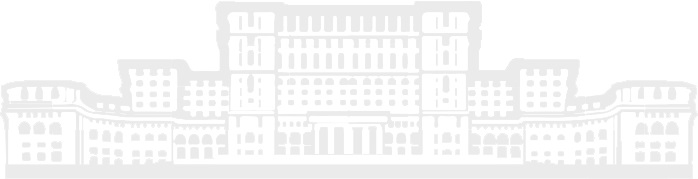 Buletin informativ elaborat de:SERVICIUL  AFACERI  EUROPENE